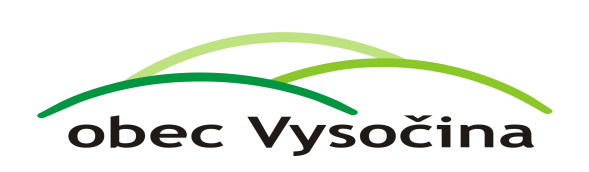 Z Á M Ě RO B C E    V Y S O Č I N ANa základě zákona č. 128/2000 Sb. o obcích /obecních zřízeních/ v platném znění, § 39, odst. 1 zveřejňuje obec Vysočina záměr prodat následující nemovitý majetekpozemek parcelní číslo 909/8 o výměře 63 m2 v k.ú. Rváčov u Hlinskapozemek parcelní číslo 864/2 o výměře 25 m2 v k.ú. Rváčov u HlinskaTomáš Dubskýstarosta obceVyvěšeno:  8.2. 2021Sejmuto: 